Publicado en León el 17/05/2022 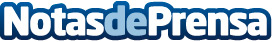 El desconocimiento del proceso monitorio, que muchas veces termina en embargoLa empresa de reclamaciones bancarias Economía Zero, alerta del riesgo de embargo a particulares, si no se presenta oposición al juicio monitorioDatos de contacto:Clara Martínez987025011Nota de prensa publicada en: https://www.notasdeprensa.es/el-desconocimiento-del-proceso-monitorio-que Categorias: Nacional Derecho Finanzas Comunicación http://www.notasdeprensa.es